Alléluia – Les Prêtres   Capo 5	https://www.dailymotion.com/video/x2dy0he   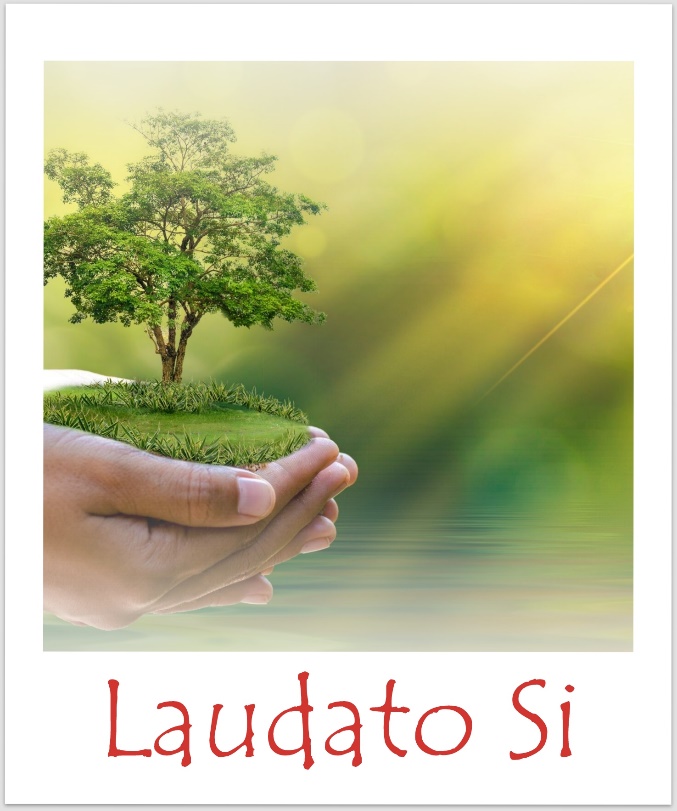 G                              Em Pour notre terre hospitalière        G                           Em  Et pour nos mères si nourricières        C                 D                   G         D  Je chante ta gloire Ô  Seigneur  G                                    C            D  Pour les rivières et pour les fleuves        Em                      C 
Ou pour le vent et les embruns        D                       B7         Em  Je chanterai toujours  AlléluiaC                 Em              C                G      D     G Allé-luia, Allé-luia, Allé-luia, Allé-lu - uuu  -ia 
G                                     Em 
Et pour l'automne et le printemps           G                     Em  Oui pour l'été et pour l'hiver          C                 D                       G      D  Je chante ta gloire mon Seigneur        G                            C            D Et pour la neige et pour la pluie     Em                      C 
Et pour le givre et la rosée       D                      B7         Em  Je chanterai toujours AlléluiaC                 Em              C                G      D     G Allé-luia, Allé-luia, Allé-luia, Allé-lu - uuu  -ia G                                        Em 
Et pour tes champs et tes forêts             G                             Em  Pour nos vendanges et nos moissons       C                 D                  G      D  Je chante ta gloire ô Seigneur           G                        C                 D 
Pour les oiseaux et les troupeaux     Em                      C 
Pour chaque jour et chaque nuit       D                       B7         Em  Je chanterai toujours AlléluiaC                 Em              C                G      D     G Allé-luia, Allé-luia, Allé-luia, Allé-lu - uuu  -ia G                             Em 
Pour le soleil et pour la lune            G                     Em  Pour les nuages et le ciel bleu               C                        D                      G      D  Nous chanterons ta gloire  Ô Seigneur        G                                  C            D 
Pour tes montagnes et tes sommets Em                               C 
Pour tes plaines et tes vallées             D                          B7          Em  Nous chanterons toujours AlléluiaC                 Em              C                G      D     G Allé-luia, Allé-luia, Allé-luia, Allé-lu - uuu  -ia G                                 Em 
Pour nos enfants et nos vieillardsG                              Em  Pour les sourires et la tendresse              C                      D                     G      D  Nous chantons ta gloire Ô Seigneur           G                             C            D 
Pour l'es-pérance et pour la paix     Em                        C 
Pour le pardon et pour l'amour
       D                               B7          Em  Nous chanterons toujours AlléluiaC                 Em              C                G      D     G Allé-luia, Allé-luia, Allé-luia, Allé-lu - uuu  -ia 